ФСТЭК РОССИИФедеральное государственное унитарное предприятие
«Центральный научно-исследовательский институт химии и механики»(ФГУП «ЦНИИХМ»)ПРИКАЗ«26 » декабря 2007 г.Москва№ 1505 кОб открытии докторантурыв федеральном государственном унитарном предприятии
«Центральный научно-исследовательский институт химии и механики»В соответствии с Федеральным законом от 22 августа 1996 года № 135- ФЗ «О высшем и послевузовском профессиональном образовании», приказом Министерства общего и профессионального образования Российской Федерации от 27 марта 1998 года № 814 «Об утверждении Положения о подготовке научно-педагогических и научных кадров в системе послевузовского профессионального образования в Российской Федерации», приказом Федеральной службы по надзору в сфере образования и науки от 24 октября 2007 года № 2195 «О лицензировании федерального государственного унитарного предприятия «Центральный научно-исследовательский институт химии и механики» на -нрав©-осуществления образовательной деятельности» и приказом Директора Федеральной службы по техническому и экспортному контролю от 14 ноября 2007 года № 268 «О создании аспирантуры в федеральном государственном унитарном предприятии «Центральный научно- исследовательский институт химии и механики»ПРИКАЗЫВАЮ:1. Открыть в федеральном государственном унитарном предприятии «Центральный научно-исследовательский институт химии и механики» докторантуру по подготовке научных и научно-педагогических кадров высшей квалификации по специальностям:05.17.07            Химия и технология топлив и специальных продуктовИнформатика и компьютерные технологии в военном делеВооружение и военная техника. Комплексы и системы военного назначения20.02.21 Средства поражения и боеприпасы20.02.23 Поражающие действия специальных видов оружия, средства и способы защиты.Начальнику отдела кадров и технического обучения внести соответствующие изменения в структуру и штатное расписание предприятия.Разработать и утвердить необходимые документы, регламентирующие деятельность докторантуры.Контроль за исполнением приказа возложить на первого заместителя генерального директора В.В. Зосимова.Генеральный директорС.В. Еремин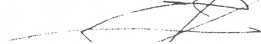 